          《在线课堂》学习单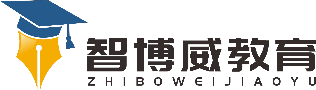 班级：                姓名：                 单元数学3年级上册第6单元《多位数乘一位数》课题中间有0的乘法计算温故知新计算0×2＝         5×0＝         0＋6＝         0×9＝0×5＝         9×0＝            0×0＝         1×0＝自主攀登用竖式计算。504×9＝             704×6＝             209×7＝             604×5=              708×3=              309×4 =稳中有升张叔叔的养鸡场每天能收鸡蛋103个，照这样计算，养鸡场一个星期（7天）能收鸡蛋多少个？说句心里话